ПРАВИТЕЛЬСТВО КРАСНОЯРСКОГО КРАЯПОСТАНОВЛЕНИЕот 10 ноября 2022 г. N 974-пОБ УТВЕРЖДЕНИИ ПОРЯДКА ОПРЕДЕЛЕНИЯ ОБЪЕМА И ПРЕДОСТАВЛЕНИЯСУБСИДИИ АВТОНОМНОЙ НЕКОММЕРЧЕСКОЙ ОРГАНИЗАЦИИ "КРАСНОЯРСКИЙКРАЕВОЙ ЦЕНТР РАЗВИТИЯ БИЗНЕСА И МИКРОКРЕДИТНАЯ КОМПАНИЯ"НА ПРЕДОСТАВЛЕНИЕ ЛЬГОТНЫХ МИКРОЗАЙМОВ СОЦИАЛЬНООРИЕНТИРОВАННЫМ НЕКОММЕРЧЕСКИМ ОРГАНИЗАЦИЯМКРАСНОЯРСКОГО КРАЯВ соответствии со статьей 78.1 Бюджетного кодекса Российской Федерации, Постановлением Правительства Российской Федерации от 18.09.2020 N 1492 "Об общих требованиях к нормативным правовым актам, муниципальным правовым актам, регулирующим предоставление субсидий, в том числе грантов в форме субсидий, юридическим лицам, индивидуальным предпринимателям, а также физическим лицам - производителям товаров, работ, услуг, и о признании утратившими силу некоторых актов Правительства Российской Федерации и отдельных положений некоторых актов Правительства Российской Федерации", статьей 103 Устава Красноярского края постановляю:1. Утвердить Порядок определения объема и предоставления субсидии автономной некоммерческой организации "Красноярский краевой центр развития бизнеса и микрокредитная компания" на предоставление льготных микрозаймов социально ориентированным некоммерческим организациям Красноярского края согласно приложению.2. Опубликовать Постановление на "Официальном интернет-портале правовой информации Красноярского края" (www.zakon.krskstate.ru).3. Постановление вступает в силу в день, следующий за днем его официального опубликования.Первый заместительГубернатора края -председательПравительства краяЮ.А.ЛАПШИНПриложениек ПостановлениюПравительства Красноярского краяот 10 ноября 2022 г. N 974-пПОРЯДОКОПРЕДЕЛЕНИЯ ОБЪЕМА И ПРЕДОСТАВЛЕНИЯ СУБСИДИИ АВТОНОМНОЙНЕКОММЕРЧЕСКОЙ ОРГАНИЗАЦИИ "КРАСНОЯРСКИЙ КРАЕВОЙ ЦЕНТРРАЗВИТИЯ БИЗНЕСА И МИКРОКРЕДИТНАЯ КОМПАНИЯ"НА ПРЕДОСТАВЛЕНИЕ ЛЬГОТНЫХ МИКРОЗАЙМОВ СОЦИАЛЬНООРИЕНТИРОВАННЫМ НЕКОММЕРЧЕСКИМ ОРГАНИЗАЦИЯМКРАСНОЯРСКОГО КРАЯ1. ОБЩИЕ ПОЛОЖЕНИЯ1.1. Порядок определения объема и предоставления субсидии автономной некоммерческой организации "Красноярский краевой центр развития бизнеса и микрокредитная компания" на предоставление льготных микрозаймов социально ориентированным некоммерческим организациям Красноярского края (далее - Порядок, субсидия, АНО) определяет общие положения предоставления субсидии, условия и порядок предоставления субсидии, требования к отчетности, требования об осуществлении контроля (мониторинга) за соблюдением порядка и условий предоставления субсидии и ответственность за их нарушение.1.2. Используемое в Порядке понятие "социально ориентированная некоммерческая организация" (далее - СОНКО) применяется в значении, определенном в Федеральном законе от 12.01.1996 N 7-ФЗ "О некоммерческих организациях".Для целей настоящего Порядка используются следующие понятия:Агентство - агентство молодежной политики и реализации программ общественного развития Красноярского края;единый портал - единый портал бюджетной системы Российской Федерации в информационно-телекоммуникационной сети Интернет;заявка - комплект документов, представляемый АНО в Агентство в соответствии с пунктом 2.4 Порядка, для получения субсидии;льготный микрозаем - микрозаем, выдаваемый АНО СОНКО, зарегистрированным на территории Красноярского края и соответствующим требованиям, установленным подпунктами 1 - 8 пункта 2.2 Порядка, без комиссий и иных дополнительных платежей за выдачу микрозайма в размере не более 1000000,00 рубля на срок не более 5 лет по следующим ставкам:1 - 2-й год - 0,05 процента годовых;3 - 4-й год - 0,25 процента годовых;5-й год - 0,5 процента годовых;заемщик - СОНКО, которому АНО предоставляет льготный микрозаем.1.3. Целью предоставления субсидии является финансовое обеспечение затрат АНО по предоставлению льготных микрозаймов СОНКО в рамках мероприятия 1.6 подпрограммы "Обеспечение реализации общественных и гражданских инициатив и поддержка институтов гражданского общества" государственной программы Красноярского края "Содействие развитию гражданского общества", утвержденной Постановлением Правительства Красноярского края от 30.09.2013 N 509-п.1.4. Уполномоченным органом исполнительной власти Красноярского края, до которого в соответствии с бюджетным законодательством Российской Федерации как получателя бюджетных средств доводятся в установленном порядке лимиты бюджетных обязательств на предоставление субсидии на соответствующий финансовый год, является Агентство, осуществляющее функции главного распорядителя бюджетных средств.1.5. Получателем субсидии является АНО (далее - Получатель).1.6. Сведения о субсидии размещаются на едином портале не позднее 15-го рабочего дня, следующего за днем принятия закона Красноярского края о краевом бюджете на текущий финансовый год и плановый период (закона Красноярского края о внесении изменений в закон Красноярского края о краевом бюджете на текущий финансовый год и плановый период).2. УСЛОВИЯ И ПОРЯДОК ПРЕДОСТАВЛЕНИЯ СУБСИДИИ2.1. Субсидия предоставляется Получателю при соблюдении следующих условий:1) согласие Получателя на осуществление Агентством проверок соблюдения порядка и условий предоставления субсидии, в том числе в части достижения результата ее предоставления, а также проверок соблюдения Получателем порядка и условий предоставления субсидии службой финансово-экономического контроля и контроля в сфере закупок Красноярского края и Счетной палатой Красноярского края в соответствии со статьями 268.1 и 269.2 Бюджетного кодекса Российской Федерации;2) запрет на приобретение Получателем за счет полученных средств субсидии иностранной валюты, за исключением операций, осуществляемых в соответствии с валютным законодательством Российской Федерации при закупке (поставке) высокотехнологичного импортного оборудования, сырья и комплектующих изделий, а также связанных с достижением целей предоставления этих средств иных операций;3) согласие Получателя на дальнейшее использование средств субсидии, которые будут возвращены СОНКО Получателю в рамках договора о предоставлении льготного микрозайма, для предоставления льготных микрозаймов другим СОНКО.2.2. Требования, которым должен соответствовать Получатель:1) не должен находиться в процессе реорганизации (за исключением реорганизации в форме присоединения к Получателю другого юридического лица), ликвидации, в отношении него не введена процедура банкротства, деятельность Получателя не приостановлена в порядке, предусмотренном законодательством Российской Федерации;2) отсутствие у Получателя неисполненной обязанности по уплате налогов, сборов, страховых взносов, пеней, штрафов, процентов, подлежащих уплате в соответствии с законодательством Российской Федерации о налогах и сборах (в 2022 году у Получателя может быть неисполненная обязанность по уплате налогов, сборов, страховых взносов, пеней, штрафов, процентов в размере, не превышающем 300 тыс. рублей);3) отсутствие в реестре дисквалифицированных лиц сведений в отношении члена коллегиального исполнительного органа, лица, исполняющего функции единоличного исполнительного органа, или главного бухгалтера Получателя;4) не должен получать средства из краевого бюджета на основании иных нормативных правовых актов Красноярского края на цель, предусмотренную пунктом 1.3 Порядка;5) не должен являться иностранным юридическим лицом, а также российским юридическим лицом, в уставном (складочном) капитале которого доля участия иностранных юридических лиц, местом регистрации которых является государство или территория, включенные в утвержденный Министерством финансов Российской Федерации перечень государств и территорий, предоставляющих льготный налоговый режим налогообложения и (или) не предусматривающих раскрытия и представления информации при проведении финансовых операций (офшорные зоны), в совокупности превышает 50 процентов;6) не должен находиться в реестре недобросовестных поставщиков (подрядчиков, исполнителей) в связи с отказом от исполнения заключенных государственных (муниципальных) контрактов о поставке товаров, выполнении работ, оказании услуг по причине введения политических или экономических санкций иностранными государствами, совершающими недружественные действия в отношении Российской Федерации, граждан Российской Федерации или российских юридических лиц, и (или) введением иностранными государствами, государственными объединениями и (или) союзами и (или) государственными (межгосударственными) учреждениями иностранных государств или государственных объединений и (или) союзов мер ограничительного характера (применяется при предоставлении субсидии в 2022 году);7) не должен находиться в перечне организаций и физических лиц, в отношении которых имеются сведения об их причастности к экстремистской деятельности или терроризму, либо в перечне организаций и физических лиц, в отношении которых имеются сведения об их причастности к распространению оружия массового уничтожения;8) не должен иметь просроченной задолженности по возврату в краевой бюджет субсидий, бюджетных инвестиций, предоставленных в том числе в соответствии с иными правовыми актами, а также иной просроченной (неурегулированной) задолженности по денежным обязательствам перед Красноярским краем (применяется при предоставлении субсидии начиная с 2023 года).Требованиям, указанным в подпунктах 2, 4, 5, 6, 7, 8 настоящего пункта, Получатель должен соответствовать на 1-е число месяца, в котором Получателем подана заявка на предоставление субсидии (далее - заявка).Требованиям, указанным в подпунктах 1, 3 настоящего пункта, Получатель должен соответствовать на дату получения информации соответственно из Единого государственного реестра юридических лиц (далее - ЕГРЮЛ), реестра дисквалифицированных лиц. При этом соответствующие сведения из указанных реестров должны быть получены не ранее чем за 30 рабочих дней до дня подачи заявки.2.3. Получатель на дату подачи заявки должен соответствовать следующим дополнительным требованиям:1) сведения о Получателе внесены в государственный реестр микрофинансовых организаций в соответствии с Федеральным законом от 02.07.2010 N 151-ФЗ "О микрофинансовой деятельности и микрофинансовых организациях";2) сведения о Получателе внесены в единый реестр организаций, образующих инфраструктуру поддержки субъектов малого и среднего предпринимательства, в соответствии с пунктом 4 статьи 15 Федерального закона от 24.07.2007 N 209-ФЗ "О развитии малого и среднего предпринимательства в Российской Федерации" (далее - Федеральный закон N 209-ФЗ);3) Получатель соответствует требованиям, предъявляемым к микрофинансовым организациям, утвержденным Приказом Министерства экономического развития Российской Федерации от 26.03.2021 N 142 "Об утверждении требований к реализации мероприятий, осуществляемых субъектами Российской Федерации, бюджетам которых предоставляются субсидии на государственную поддержку малого и среднего предпринимательства, а также физических лиц, применяющих специальный налоговый режим "Налог на профессиональный доход", в субъектах Российской Федерации, направленных на достижение целей, показателей и результатов региональных проектов, обеспечивающих достижение целей, показателей и результатов федеральных проектов, входящих в состав национального проекта "Малое и среднее предпринимательство и поддержка индивидуальной предпринимательской инициативы", и требований к организациям, образующим инфраструктуру поддержки субъектов малого и среднего предпринимательства".2.4. Для получения субсидии в 2022 году Получатель в течение 10 дней с даты вступления в силу Порядка и в последующие периоды в срок с 10 декабря года, предшествующего году предоставления субсидии, по 15 февраля года предоставления субсидии представляет в Агентство на бумажном носителе нарочным или посредством почтовой связи по адресу 660017, Красноярский край, г. Красноярск, ул. Красной Армии, 3, либо в форме электронных документов (электронного пакета документов), подписанных в соответствии с абзацем 8 пункта 2.5 Порядка, по адресу электронной почты Агентства priem@futureagency.ru или нарочным на электронном носителе по указанному адресу заявку, содержащую следующие документы:1) заявление на предоставление субсидии Получателю по форме согласно приложению к Порядку;2) копию Устава Получателя и изменений в него (при их наличии);3) выписку из Единого государственного реестра юридических лиц (представляется по собственной инициативе);4) справку об исполнении налогоплательщиком (плательщиком сбора, плательщиком страховых взносов, налоговым агентом) обязанности по уплате налогов, сборов, страховых взносов, пеней, штрафов, процентов, выданную территориальным органом Федеральной налоговой службы (в 2022 году справку, подтверждающую наличие задолженности по уплате налогов, сборов, страховых взносов, пеней, штрафов, процентов в размере, не превышающем 300 тыс. рублей, выданную территориальным органом Федеральной налоговой службы) (представляется по собственной инициативе);5) справки об отсутствии запрашиваемой информации в реестре дисквалифицированных лиц в отношении члена коллегиального исполнительного органа, лица, исполняющего функции единоличного исполнительного органа, или главного бухгалтера Получателя, выданные территориальным органом Федеральной налоговой службы (представляются по собственной инициативе);6) документ, подтверждающий полномочия представителя Получателя, а также копию паспорта гражданина Российской Федерации или документа, удостоверяющего личность представителя Получателя, а также согласие на обработку персональных данных в соответствии с требованиями Федерального закона от 27.07.2006 N 152-ФЗ "О персональных данных";7) выписку из государственного реестра микрофинансовых организаций в отношении Получателя (представляется по собственной инициативе);8) сведения о том, что Получатель внесен в единый реестр организаций, образующих инфраструктуру поддержки субъектов малого и среднего предпринимательства в соответствии с требованиями пункта 4 статьи 15 Федерального закона N 209-ФЗ (представляется по собственной инициативе);9) сведения о том, что Получатель не получает средства из краевого бюджета на основании иных нормативных правовых актов Красноярского края на цель, предусмотренную пунктом 1.3 Порядка (составляется Получателем в произвольной форме);10) копию приказа Получателя о приеме на работу главного бухгалтера Получателя;11) сведения, подтверждающие, что Получатель не является (является) иностранным юридическим лицом, а также российским юридическим лицом, в уставном (складочном) капитале которого доля участия иностранных юридических лиц, местом регистрации которых является государство или территория, включенные в утвержденный Министерством финансов Российской Федерации перечень государств и территорий, предоставляющих льготный налоговый режим налогообложения и (или) не предусматривающих раскрытия и представления информации при проведении финансовых операций (офшорные зоны), в совокупности превышает 50 процентов (составляется Получателем в произвольной форме, представляется по собственной инициативе);12) сведения, подтверждающие, что Получатель не находится в перечне организаций, в отношении которых имеются сведения об их причастности к экстремистской деятельности или терроризму, либо в перечне лиц организаций, в отношении которых имеются сведения об их причастности к распространению оружия массового уничтожения (составляется Получателем в произвольной форме, представляется по собственной инициативе);13) сведения, подтверждающие, что Получатель не находится в реестре недобросовестных поставщиков (подрядчиков, исполнителей) в связи с отказом от исполнения заключенных государственных (муниципальных) контрактов о поставке товаров, выполнении работ, оказании услуг по причине введения политических или экономических санкций иностранными государствами, совершающими недружественные действия в отношении Российской Федерации, граждан Российской Федерации или российских юридических лиц, и (или) введением иностранными государствами, государственными объединениями и (или) союзами и (или) государственными (межгосударственными) учреждениями иностранных государств или государственных объединений и (или) союзов мер ограничительного характера (составляется Получателем в произвольной форме, предоставляется по собственной инициативе) (применяется при предоставлении субсидии в 2022 году);14) сведения об отсутствии у Получателя просроченной задолженности по возврату в краевой бюджет субсидий, бюджетных инвестиций, предоставленных в том числе в соответствии с иными правовыми актами, а также иной просроченной задолженности перед Красноярским краем на первое число месяца подачи заявки (составляется Получателем в произвольной форме) (применяется при предоставлении субсидии начиная с 2023 года).В случае если документы, предусмотренные в подпунктах 3 - 5, 11 настоящего пункта, не были представлены Получателем по собственной инициативе, Агентство в течение 5 рабочих дней со дня регистрации заявки направляет межведомственный запрос в территориальный орган Федеральной налоговой службы о представлении указанных документов или содержащихся в них сведений в порядке межведомственного информационного взаимодействия.В случае если сведения, указанные в подпункте 7 настоящего пункта, не были представлены Получателем по собственной инициативе, Агентство в течение 5 рабочих дней со дня регистрации заявки направляет межведомственный запрос в Банк России о предоставлении информации о наличии (отсутствии) сведений о Получателе в государственном реестре микрофинансовых организаций в соответствии с пунктом 5.1 статьи 4 Федерального закона от 02.07.2010 N 151-ФЗ "О микрофинансовой деятельности и микрофинансовых организациях".В случае если сведения, указанные в подпункте 8 настоящего пункта, Получатель не представил по собственной инициативе, Агентство в течение 5 рабочих дней со дня регистрации заявки самостоятельно получает сведения из единого реестра организаций, образующих инфраструктуру поддержки субъектов малого и среднего предпринимательства, на официальном сайте Федеральной налоговой службы.В случае если сведения, указанные в подпункте 12 настоящего пункта, Получатель не представил по собственной инициативе, Агентство в течение 5 рабочих дней со дня регистрации заявки осуществляет проверку отсутствия сведений в перечне организаций и физических лиц, в отношении которых имеются сведения об их причастности к экстремистской деятельности или терроризму, а также в перечне организаций и физических лиц, в отношении которых имеются сведения об их причастности к распространению оружия массового уничтожения с использованием информации, размещенной на сайте Федеральной службы по финансовому мониторингу.В случае если сведения, указанные в подпункте 13 настоящего пункта, Получатель не представил по собственной инициативе, Агентство в течение 5 рабочих дней со дня регистрации заявки самостоятельно получает сведения из реестра недобросовестных поставщиков (подрядчиков, исполнителей) с использованием официального сайта единой информационной системы в сфере закупок в информационно-телекоммуникационной сети Интернет.2.5. Документы, перечисленные в пункте 2.4 Порядка, представляемые Получателем в Агентство, должны соответствовать следующим требованиям:1) документ, указанный в подпункте 1 пункта 2.4 Порядка, должен соответствовать установленной приложением к Порядку форме;2) должны быть выполнены с использованием технических средств, без подчисток, исправлений, помарок, неустановленных сокращений;3) копии документов должны быть заверены Получателем.Каждый документ, перечисленный в пункте 2.4 Порядка и представленный Получателем в Агентство, нумеруется отдельно, прошивается и скрепляется подписью и печатью Получателя с указанием общего количества листов (за исключением документов, представляемых в форме электронных документов (электронного пакета документов).Внесение изменений в заявку не допускается.Получателем может быть подана только одна заявка.В случае представления Получателем заявки в форме электронного документа (электронного пакета документов) документы, входящие в состав заявки, подписываются усиленной квалифицированной электронной подписью лицом, уполномоченным Получателем на подписание документов в соответствии с Федеральным законом от 06.04.2011 N 63-ФЗ "Об электронной подписи" (далее - Федеральный закон "Об электронной подписи").2.6. Агентство регистрирует заявку в день ее поступления в Агентство в журнале регистрации заявок, который должен быть пронумерован, прошнурован, скреплен печатью Агентства. В журнале регистрации заявок каждой заявке присваивается номер и указываются дата и время поступления.В случае поступления заявки в форме электронного документа по адресу электронной почты Агентства в нерабочее время (в том числе в праздничные, выходные дни) заявка подлежит регистрации в первый рабочий день, следующий за днем ее поступления на адрес электронной почты Агентства.В случае представления заявки в форме электронного документа (электронного пакета документов) Агентство в течение 2 рабочих дней со дня регистрации заявки проводит процедуру проверки подлинности действительности усиленной квалифицированной электронной подписи, с использованием которой подписаны электронные документы (далее - проверка квалифицированной электронной подписи), предусматривающую проверку соблюдения условий, указанных в статье 9 или 11 Федерального закона "Об электронной подписи".В случае если в результате проверки квалифицированной электронной подписи будет выявлено несоблюдение установленных условий признания ее подлинности (действительности), Агентство в течение 3 дней со дня завершения такой проверки делает в журнале регистрации заявок запись об отказе в приеме к рассмотрению заявки и направляет Получателю уведомление об этом с указанием пунктов статьи 9 или 11 Федерального закона "Об электронной подписи", несоблюдение которых явилось основанием для отказа. Уведомление подписывается усиленной квалифицированной электронной подписью представителя Агентства и направляется по адресу электронной почты Получателя либо подписывается собственноручной подписью представителя Агентства и направляется по почтовому адресу, указанному Получателем в заявке. Получатель в течение 3 рабочих дней со дня получения уведомления вправе обратиться в Агентство повторно с заявкой, устранив нарушения, которые послужили основанием для отказа в приеме к рассмотрению первичной заявки, но не позднее срока, установленного в абзаце первом пункта 2.4 Порядка.2.7. Агентство в течение 10 рабочих дней со дня регистрации заявки рассматривает заявку на соответствие пунктам 2.4, 2.5 Порядка, а также на соответствие Получателя требованиям, установленным в пунктах 2.2, 2.3 Порядка.Документы, полученные в результате запросов, указанных в абзацах с шестнадцатого по двадцать второй пункта 2.4 Порядка, рассматриваются Агентством в порядке и сроки, предусмотренные абзацем первым настоящего пункта.2.8. Решение об отказе Получателю в предоставлении субсидии принимается по следующим основаниям:1) несоответствие представленных Получателем документов, указанных в пункте 2.4 Порядка, требованиям, предусмотренным пунктами 2.4, 2.5 Порядка, или непредставление (представление не в полном объеме) документов, указанных в пункте 2.4 Порядка (за исключением документов, указанных в подпунктах 3 - 5, 7 - 8, 11 - 13 пункта 2.4 Порядка);2) установление факта недостоверности представленной Получателем информации;3) несоответствие Получателя требованиям, установленным пунктами 2.2 и 2.3 Порядка;4) подача заявки с нарушением срока, установленного в абзаце первом пункта 2.4 Порядка.2.9. Агентство в течение 10 рабочих дней со дня рассмотрения заявки принимает решение о предоставлении субсидии или об отказе в предоставлении субсидии в форме приказа Агентства и в письменной форме информирует Получателя о принятом решении в течение 5 рабочих дней со дня принятия указанного приказа способом, указанным в заявлении.Решение об отказе в предоставлении субсидии должно содержать указание на основание отказа.2.10. Получатель несет ответственность за соблюдение порядка и условий, установленных при предоставлении субсидии, а также за достоверность представляемых документов и сведений.2.11. Субсидия предоставляется Получателю в размере, определяемом в соответствии со сводной бюджетной росписью краевого бюджета в пределах лимитов бюджетных обязательств, доведенных Агентству на текущий финансовый год, но не более указанного в заявлении.2.12. Субсидия предоставляется при условии заключения соглашения о предоставлении субсидии между Агентством и Получателем (далее - соглашение).Соглашение заключается в соответствии с типовой формой соглашения между главным распорядителем средств краевого бюджета и некоммерческими организациями, не являющимися государственными учреждениями, о предоставлении субсидии из краевого бюджета, утвержденной Приказом министерства финансов Красноярского края от 17.08.2017 N 84 "Об утверждении типовой формы соглашения (договора) между главным распорядителем средств краевого бюджета и некоммерческими организациями, не являющимися государственными учреждениями, о предоставлении субсидии из краевого бюджета" (далее - Приказ N 84, Типовая форма).Агентство в течение 5 рабочих дней со дня принятия решения о предоставлении субсидии направляет Получателю для подписания два экземпляра подписанного и скрепленного печатью со стороны Агентства проекта соглашения способом, указанным в заявке.Получатель в течение 5 рабочих дней со дня получения двух экземпляров проекта соглашения, подписанного со стороны Агентства, подписывает их и направляет один экземпляр в Агентство на бумажном носителе нарочным или заказным почтовым отправлением.В случае если соглашение не подписано Получателем и (или) не направлено в Агентство в срок, указанный в абзаце четвертом настоящего пункта, Получатель считается уклонившимся от заключения соглашения, соглашение с Получателем не заключается и субсидия указанному Получателю не предоставляется.Соглашение должно содержать в том числе:согласие Получателя на осуществление Агентством проверок соблюдения порядка и условий предоставления субсидии, в том числе в части достижения результата ее предоставления, а также проверок службой финансово-экономического контроля и контроля в сфере закупок Красноярского края и Счетной палатой Красноярского края в соответствии со статьями 268.1 и 269.2 Бюджетного кодекса Российской Федерации;результат предоставления субсидии и его значение;запрет приобретения Получателем за счет полученных средств краевого бюджета средств иностранной валюты, за исключением операций, осуществляемых в соответствии с валютным законодательством Российской Федерации при закупке (поставке) высокотехнологичного импортного оборудования, сырья и комплектующих изделий, а также связанных с достижением целей предоставления этих средств иных операций;условие о согласовании новых условий соглашения или о расторжении соглашения при недостижении согласия по новым условиям в случае уменьшения Агентству ранее доведенных лимитов бюджетных обязательств, приводящего к невозможности предоставления субсидии в размере, определенном в соглашении;согласие Получателя на дальнейшее использование средств субсидии, которые будут возвращены СОНКО Получателю в рамках договора о предоставлении льготного микрозайма, для предоставления льготных микрозаймов другим СОНКО;требования к заемщику, установленные подпунктами 1 - 8 пункта 2.2 Порядка;условие о том, что Получатель принимает решение о предоставлении льготных микрозаймов СОНКО, исходя из принципов обеспеченности, срочности, возвратности и целевого использования заемных средств, для чего осуществляет оценку правоспособности и финансового положения СОНКО - потенциального заемщика, а также поручителей, залогодателей на основе внутренних регламентов Получателя, применяемых им при оценке потенциальных заемщиков - субъектов малого и среднего предпринимательства. Основными критериями приоритетности займа являются: реальность успешной реализации целей займа, доходность и надежность СОНКО - потенциального получателя микрозайма.Получатель обязан при заключении договоров (соглашений) в целях исполнения обязательств по соглашению включать в них условия:о согласии лиц, получающих средства на основании договоров (соглашений), заключенных с Получателем, на осуществление Агентством проверок соблюдения ими порядка и условий предоставления субсидии, ответственности за их нарушение, порядка и сроков возврата средств, полученных на основании договоров, заключенных с заявителями, в краевой бюджет в случае их нарушения, в том числе в части достижения результата ее предоставления, а также проверок службой финансово-экономического контроля и контроля в сфере закупок Красноярского края и Счетной палатой Красноярского края в соответствии со статьями 268.1 и 269.2 Бюджетного кодекса Российской Федерации;о запрете приобретения иными юридическими лицами, получающими средства на основании договоров, заключенных с Получателем, за счет средств краевого бюджета, полученных от Получателя, средств иностранной валюты, за исключением операций, осуществляемых в соответствии с валютным законодательством Российской Федерации при закупке (поставке) высокотехнологичного импортного оборудования, сырья и комплектующих изделий, а также связанных с достижением целей предоставления этих средств иных операций;требования к отчетности, в том числе порядок и сроки ее представления лицами, получающими средства на основании договоров (соглашений), заключенных с Получателем.2.13. Изменения в соглашение оформляются в виде дополнительного соглашения, а в случае расторжения соглашения заключается дополнительное соглашение о расторжении соглашения в соответствии с Типовой формой, утвержденной Приказом N 84 (далее - дополнительное соглашение). Дополнительное соглашение является неотъемлемой частью соглашения.Изменения в соглашение вносятся в следующих случаях:при изменении законодательства Российской Федерации и (или) законодательства Красноярского края, влекущем изменение условий соглашения;при возникновении обстоятельств, приводящих к невозможности достижения значений результатов предоставления субсидии в сроки, определенные соглашением.В случае возникновения одного или нескольких оснований для заключения дополнительного соглашения, указанных в абзацах третьем, четвертом настоящего пункта, Агентство готовит проект дополнительного соглашения и направляет Получателю по адресу электронной почты Получателя или по почтовому адресу в зависимости от способа, указанного в соглашении, в течение 5 рабочих дней со дня возникновения таких оснований письменное уведомление о заключении дополнительного соглашения и два экземпляра подписанного со стороны Агентства дополнительного соглашения.Получатель в течение 10 рабочих дней со дня получения уведомления о заключении дополнительного соглашения и двух экземпляров дополнительного соглашения на бумажном носителе, подписанных со стороны Агентства, подписывает и скрепляет печатью направленные ему экземпляры проектов дополнительного соглашения и представляет один экземпляр в Агентство на бумажном носителе нарочным или заказным почтовым отправлением.В случае возникновения основания, указанного в абзаце четвертом настоящего пункта, до подготовки проекта дополнительного соглашения Агентство по согласованию с Получателем принимает решение о внесении изменений в соглашение в части продления сроков достижения результатов предоставления субсидии (но не более чем на 24 месяца) без изменения размера субсидии в форме приказа Агентства в течение 3 рабочих дней со дня возникновения такого основания. Дополнительное соглашение заключается в порядке, установленном абзацами шестым, седьмым настоящего пункта (применяется при предоставлении субсидии в 2022 году).В случае если при наличии основания, указанного в абзаце четвертом настоящего пункта, невозможно достижение результата предоставления субсидии без изменения размера субсидии, Агентство принимает решение об уменьшении значения результата предоставления субсидии в форме приказа Агентства в течение 3 рабочих дней со дня возникновения такого основания.В случае уменьшения размера бюджетных ассигнований, предусмотренных на цель, указанную в пункте 1.3 Порядка, в Законе Красноярского края от 09.12.2022 N 2-255 "О краевом бюджете на 2022 год и плановый период 2023 - 2024 годов", Агентство в срок не позднее 5 рабочих дней со дня вступления в силу решения об изменении размера бюджетных ассигнований и лимитов бюджетных обязательств направляет нарочным или заказным почтовым отправлением письменное уведомление об этом Получателю по адресу, указанному в соглашении.В случае уменьшения размера бюджетных ассигнований, предусмотренных законом Красноярского края о краевом бюджете на текущий финансовый год и плановый период, на цель, указанную в пункте 1.3 Порядка, субсидия предоставляется в пределах лимитов бюджетных ассигнований, предусмотренных законом Красноярского края о краевом бюджете на текущий финансовый год и плановый период на цель, указанную в пункте 1.3 Порядка, значение результата предоставления субсидии подлежит уменьшению. Новое значение результата предоставления субсидии указывается в письменном уведомлении, указанном в абзаце девятом настоящего пункта, с учетом требований пункта 2.12 Порядка.Согласование новых условий соглашения осуществляется посредством направления Агентством Получателю проекта дополнительного соглашения, подписания и скрепления печатью Получателем проектов дополнительного соглашения.2.14. Результатом предоставления субсидии, который должен быть достигнут до 31.12.2022, является количество СОНКО, которым предоставлен льготный микрозаем, - не менее 2 СОНКО.Результатом предоставления субсидии, который должен быть достигнут к 31 декабря года предоставления субсидии, является количество СОНКО, которым предоставлен льготный микрозаем, - не менее 5 СОНКО (применяется при предоставлении субсидии начиная с 2023 года).Конкретное значение результата предоставления субсидии устанавливается Агентством в соглашении.2.15. Агентство перечисляет субсидию на расчетный счет Получателя, указанный в соглашении и открытый ему в учреждении Центрального банка Российской Федерации или российской кредитной организации, в течение 10 рабочих дней со дня заключения соглашения.Датой предоставления субсидии считается день списания указанных средств с лицевого счета Агентства.2.16. Направления расходов Получателя:1) предоставление льготных микрозаймов заемщикам;2) оплата аудиторских услуг.3. ТРЕБОВАНИЯ К ОТЧЕТНОСТИ3.1. Получатель ежеквартально, в срок не позднее 25-го числа месяца, следующего за отчетным кварталом, нарастающим итогом представляет в Агентство на бумажном носителе нарочным или почтовым отправлением с уведомлением о вручении:отчет о достижении значения результата предоставления субсидии по форме согласно приложению N 6 к Типовой форме, утвержденной Приказом N 84 (далее - отчет);отчет о расходах, источником финансового обеспечения которых являются средства субсидии, по форме согласно приложению N 8 к Типовой форме, утвержденной Приказом N 84;отчет о расходах за 4-й квартал представляется в срок до 1 марта года, следующего за годом предоставления субсидии, с приложением аудиторского заключения о расходах субсидии, выданного Получателю в соответствии с Федеральным законом от 30.12.2008 N 307-ФЗ "Об аудиторской деятельности".Агентство осуществляет сбор, проверку комплектности и правильности оформления отчетов в течение 10 рабочих дней со дня их получения.3.2. Дополнительно к отчету о достижении результата предоставления субсидии Получатель направляет в Агентство реестр выданных Получателем микрозаймов СОНКО за отчетный период.Сроки представления Получателем и форма реестра выданных Получателем микрозаймов СОНКО устанавливаются Агентством в соглашении.4. ТРЕБОВАНИЯ ОБ ОСУЩЕСТВЛЕНИИ КОНТРОЛЯ (МОНИТОРИНГА)ЗА СОБЛЮДЕНИЕМ ПОРЯДКА И УСЛОВИЙ ПРЕДОСТАВЛЕНИЯ СУБСИДИИИ ОТВЕТСТВЕННОСТИ ЗА ИХ НАРУШЕНИЕ4.1. Агентство осуществляет проверку соблюдения Получателем порядка и условий предоставления субсидии, в том числе в части достижения результата ее предоставления, путем документальной проверки отчета о расходах, источником финансового обеспечения которых являются средства субсидии, отчета о достижении значений результатов предоставления субсидии.Служба финансово-экономического контроля и контроля в сфере закупок Красноярского края, Счетная палата Красноярского края осуществляют проверки Получателя в соответствии со статьями 268.1 и 269.2 Бюджетного кодекса Российской Федерации.4.2. Возврату в краевой бюджет подлежит субсидия в следующих случаях и размерах:нарушение Получателем условий, установленных при предоставлении субсидии, выявленное по фактам проверок, проведенных Агентством и службой финансово-экономического контроля и контроля в сфере закупок Красноярского края, - в полном объеме;непредставление документов, установленных пунктами 3.1, 3.2 Порядка, - в размере расходов, в отношении которых не представлены документы;неполное использование субсидии в текущем году - в размере неиспользованного остатка субсидии;в случае недостижения значений результата предоставления субсидии, установленного соглашением, а в случаях, предусмотренных абзацами восьмым и десятым пункта 2.13 Порядка, при недостижении значения результата предоставления субсидии, установленного дополнительным соглашением, и (или) при недостижении результата предоставления субсидии в сроки, установленные дополнительным соглашением, объем средств, подлежащих возврату в краевой бюджет, - в размере неиспользованного остатка субсидии.4.3. В случае выявления основания для возврата субсидии, указанного в абзаце втором пункта 4.2 Порядка, Агентство в течение 10 рабочих дней со дня, когда Агентству стало известно о выявлении такого основания, принимает решение в форме приказа о возврате субсидии в краевой бюджет с указанием оснований возврата субсидии и размера субсидии, подлежащей возврату (далее - решение о возврате субсидии).В случае недостижения Получателем результата предоставления субсидии Агентство в течение 30 рабочих дней со дня получения отчета принимает решение в форме приказа о возврате субсидии в краевой бюджет за недостижение значения результата предоставления субсидии с учетом требований, указанных в абзаце пятом пункта 4.2 Порядка.4.4. Агентство в течение 10 рабочих дней со дня принятия решения о возврате субсидии направляет Получателю копию решения о возврате субсидии по адресу электронной почты Получателя и по почтовому адресу, указанным в соглашении.4.5. Получатель в течение 10 рабочих дней со дня получения решения о возврате субсидии обязан произвести возврат в краевой бюджет полученных сумм субсидии в размере, указанном в решении о возврате субсидии.4.6. При отказе Получателя вернуть полученную субсидию в краевой бюджет взыскание субсидии производится в порядке, установленном законодательством Российской Федерации.Приложениек Порядкуопределения объемаи предоставления субсидииавтономной некоммерческойорганизации "Красноярскийкраевой центр развития бизнесаи микрокредитная компания"на предоставление льготныхмикрозаймов социальноориентированным некоммерческиморганизациям Красноярского краяЗаявлениена предоставление субсидии автономной некоммерческойорганизации "Красноярский краевой центр развития бизнесаи микрокредитная компания" на предоставление льготныхмикрозаймов социально ориентированным некоммерческиморганизациям Красноярского краяПрошу предоставить субсидию автономной некоммерческой организации "Красноярский краевой центр развития бизнеса и микрокредитная компания" на предоставление льготных микрозаймов социально ориентированным некоммерческим организациям Красноярского края (далее соответственно - Организация, СОНКО, субсидия) в размере _______________________ рублей.Гарантирую:что средства краевого бюджета в соответствии с иными нормативными правовыми актами на цель, предусмотренную пунктом 1.3 Порядка предоставления субсидии автономной некоммерческой организации "Красноярский краевой центр развития бизнеса и микрокредитная компания" на предоставление льготных микрозаймов СОНКО (далее - Порядок), не получаю;что просроченная задолженность по возврату в краевой бюджет субсидии, бюджетных инвестиций, предоставленных в соответствии с иными правовыми актами, и иной просроченной задолженности перед краевым бюджетом отсутствует (применяется при предоставлении субсидии начиная с 2023 года);осуществление расходования средств субсидии в соответствии с ее целевым назначением в соответствии с Порядком и соглашением о предоставлении субсидии;что Организация не находится в процессе реорганизации, ликвидации, в отношении нее не введена процедура банкротства, деятельность Организации не приостановлена в порядке, предусмотренном законодательством Российской Федерации;выражаю согласие на осуществление агентством молодежной политики и реализации программ общественного развития Красноярского края проверок соблюдения порядка и условий предоставления субсидии, в том числе в части достижения результата ее предоставления, а также проверок службой финансово-экономического контроля и контроля в сфере закупок Красноярского края и Счетной палатой Красноярского края в соответствии со статьями 268.1 и 269.2 Бюджетного кодекса Российской Федерации;выражаю согласие на дальнейшее использование средств субсидии, которые будут возвращены СОНКО в рамках договора о предоставлении льготного микрозайма, для предоставления льготных микрозаймов другим СОНКО.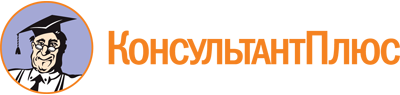 Постановление Правительства Красноярского края от 10.11.2022 N 974-п
"Об утверждении Порядка определения объема и предоставления субсидии автономной некоммерческой организации "Красноярский краевой центр развития бизнеса и микрокредитная компания" на предоставление льготных микрозаймов социально ориентированным некоммерческим организациям Красноярского края"Документ предоставлен КонсультантПлюс

www.consultant.ru

Дата сохранения: 24.06.2023
 КонсультантПлюс: примечание.В официальном тексте документа, видимо, допущена опечатка: имеется в виду абз. 20 п. 2.4, а не абз. 22 п. 2.4, абз. 22 отсутствует.Сведения, необходимые для заключения соглашения о предоставлении субсидии:Сведения, необходимые для заключения соглашения о предоставлении субсидии:Сведения, необходимые для заключения соглашения о предоставлении субсидии:Сведения, необходимые для заключения соглашения о предоставлении субсидии:Сведения, необходимые для заключения соглашения о предоставлении субсидии:1. Наименование Организации (полное и сокращенное):1. Наименование Организации (полное и сокращенное):1. Наименование Организации (полное и сокращенное):1. Наименование Организации (полное и сокращенное):1. Наименование Организации (полное и сокращенное):2. Основной государственный регистрационный номер Организации:2. Основной государственный регистрационный номер Организации:2. Основной государственный регистрационный номер Организации:2. Основной государственный регистрационный номер Организации:2. Основной государственный регистрационный номер Организации:3. Идентификационный номер налогоплательщика Организации:3. Идентификационный номер налогоплательщика Организации:3. Идентификационный номер налогоплательщика Организации:3. Идентификационный номер налогоплательщика Организации:3. Идентификационный номер налогоплательщика Организации:4. Код причины постановки на налоговый учет Организации:4. Код причины постановки на налоговый учет Организации:4. Код причины постановки на налоговый учет Организации:4. Код причины постановки на налоговый учет Организации:4. Код причины постановки на налоговый учет Организации:5. Место нахождения (юридический адрес) Организации:5. Место нахождения (юридический адрес) Организации:5. Место нахождения (юридический адрес) Организации:5. Место нахождения (юридический адрес) Организации:5. Место нахождения (юридический адрес) Организации:6. Адрес для переписки (почтовый адрес и адрес электронной почты) Организации:6. Адрес для переписки (почтовый адрес и адрес электронной почты) Организации:6. Адрес для переписки (почтовый адрес и адрес электронной почты) Организации:6. Адрес для переписки (почтовый адрес и адрес электронной почты) Организации:6. Адрес для переписки (почтовый адрес и адрес электронной почты) Организации:7. Номер расчетного счета кредитной организации, в которой Организации открыт расчетный счет:7. Номер расчетного счета кредитной организации, в которой Организации открыт расчетный счет:7. Номер расчетного счета кредитной организации, в которой Организации открыт расчетный счет:7. Номер расчетного счета кредитной организации, в которой Организации открыт расчетный счет:7. Номер расчетного счета кредитной организации, в которой Организации открыт расчетный счет:8. Банковский идентификационный код кредитной организации, в которой Организации открыт расчетный счет:8. Банковский идентификационный код кредитной организации, в которой Организации открыт расчетный счет:8. Банковский идентификационный код кредитной организации, в которой Организации открыт расчетный счет:8. Банковский идентификационный код кредитной организации, в которой Организации открыт расчетный счет:8. Банковский идентификационный код кредитной организации, в которой Организации открыт расчетный счет:9. Наименование кредитной организации, в которой Организации открыт расчетный счет:9. Наименование кредитной организации, в которой Организации открыт расчетный счет:9. Наименование кредитной организации, в которой Организации открыт расчетный счет:9. Наименование кредитной организации, в которой Организации открыт расчетный счет:9. Наименование кредитной организации, в которой Организации открыт расчетный счет:Уведомление о принятом решении о предоставлении субсидии или об отказе в предоставлении субсидии (нужное подчеркнуть с указанием реквизитов):Уведомление о принятом решении о предоставлении субсидии или об отказе в предоставлении субсидии (нужное подчеркнуть с указанием реквизитов):Уведомление о принятом решении о предоставлении субсидии или об отказе в предоставлении субсидии (нужное подчеркнуть с указанием реквизитов):Уведомление о принятом решении о предоставлении субсидии или об отказе в предоставлении субсидии (нужное подчеркнуть с указанием реквизитов):Уведомление о принятом решении о предоставлении субсидии или об отказе в предоставлении субсидии (нужное подчеркнуть с указанием реквизитов):вручить лично, предварительно сообщив по телефону: _______________________;вручить лично, предварительно сообщив по телефону: _______________________;вручить лично, предварительно сообщив по телефону: _______________________;вручить лично, предварительно сообщив по телефону: _______________________;вручить лично, предварительно сообщив по телефону: _______________________;направить почтовым отправлением по адресу: _______________________________;направить почтовым отправлением по адресу: _______________________________;направить почтовым отправлением по адресу: _______________________________;направить почтовым отправлением по адресу: _______________________________;направить почтовым отправлением по адресу: _______________________________;направить на электронную почту: __________________________________________.направить на электронную почту: __________________________________________.направить на электронную почту: __________________________________________.направить на электронную почту: __________________________________________.направить на электронную почту: __________________________________________.(должность лица, исполняющего функции единоличного исполнительного органа)(подпись)(фамилия, инициалы)М.П.М.П.М.П.М.П.М.П.